Objednací listč. 153/21/7 Předmět objednávky 	Množství	Předpokl. cena Kč 	Celkem (s DPH): 	65 945,00 Kč Popis objednávky:Objednáváme provedení: Opravy asfaltových komunikací ve Strakonicích - ul. Plánkova (cca 100 m2), za použití technologie hloubkové aktivace asfaltového povrchu - dle cenové nabídky z 15.11.2021. Cena bez DPH činí 54.500,00 Kč, tj. cena včetně DPH činí 65.945,00 Kč.Termín dodání: 16. 11. 2021 Bankovní spojení: ČSOB, a.s., č.ú.: 182050112/0300	IČ: 00251810	DIČ: CZ00251810Upozornění:	Na faktuře uveďte číslo naší objednávky.	Kopii objednávky vraťte s fakturou.	Schválil:	Ing. Jana Narovcová	vedoucí odboru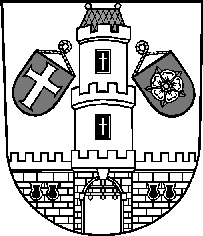 Město StrakoniceMěsto StrakoniceMěstský úřad StrakoniceOdbor majetkovýVelké náměstí 2386 01 StrakoniceVyřizuje:Ing. Oldřich ŠvehlaTelefon:383 700 322E-mail:oldrich.svehla@mu-st.czDatum: 15. 11. 2021Dodavatel:Dipos Tábor a. s.Větrovy 117390 01  TáborIČ: 28216202 , DIČ: CZ28216202Oprava asf.povrchů ve Strakonicích - ul. Plánkova165 945,00